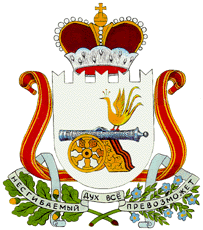 АДМИНИСТРАЦИЯПЕЧЕНКОВСКОГО СЕЛЬСКОГО ПОСЕЛЕНИЯ    ПОСТАНОВЛЕНИЕ  от  17.12.2020       № 78О внесении изменений в муниципальную программу «Развитие улично-дорожной сети и объектов благоустройства на территории муниципального образования   Печенковское сельское   поселение на 2020-2024 годы»     В связи с корректировкой объемов финансирования программных мероприятий муниципальной программы «Развитие улично-дорожной сети и объектов благоустройства на территории муниципального образования Печенковское сельское поселение на 2020-2024 годы», Администрация Печенковского сельского поселения ПОСТАНОВЛЯЕТ:       1. Внести   в муниципальную программу «Развитие улично-дорожной сети и объектов благоустройства на территории муниципального образования Печенковское сельское поселение на 2020-2024 годы», утвержденную постановлением Администрации Печенковского сельского поселения от 15.10.2019 №51  « Об утверждении муниципальной программы  «Развитие улично-дорожной сети и объектов благоустройства на территории  муниципального  образования Печенковское сельское поселение на 2020-2024 годы» (в редакции постановления Администрации Печенковского сельского поселения от 28.07.2020 №49),  следующие  изменения:           1) в паспорте муниципальной программы: 1.1) строку  «Объемы бюджетных ассигнований программы» изложить в следующей редакции: «                                                                                                                                                               »2) часть 3 изложить в следующей редакции:«3. Обобщенная характеристика основных мероприятий муниципальной программы, подпрограмм.В  состав входят следующие основные мероприятия:-содержание автомобильных дорог местного значения и улично-дорожной сети на территории муниципального образования Печенковское сельское поселение;-расходы на оплату электроэнергии на освещение УДС:-дорожная деятельность в отношении автомобильных дорог местного значения вне границ населенных пунктов на территории муниципального образования Печенковское сельское поселение.1.3)  в части 4  абзац 3   изложить в следующей редакции:Общий объем бюджетных ассигнований составляет 5159,3 тыс. рублей, в том числе по годам:2020 год – 1363,4 тыс. рублей;2021 год -   898,1 тыс. рублей;2022 год -   956,0 тыс. рублей;2023 год -   968,3 тыс. рублей;2024 год -   973,5 тыс. рублей.2) приложение 2 изложить в следующей редакции:«Планреализации  муниципальной программы на 2020-2024 годы«Развитие улично-дорожной сети и объектов благоустройства на территории муниципального образования Печенковское сельское поселение на 2020-2024 годы»».2. Настоящее  постановление  вступает  в  силу  со  дня  его  подписания Главой муниципального образования Печенковское сельское поселение, подлежит обнародованию в местах, предназначенных для обнародования нормативных правовых актов и размещению на официальном сайте муниципального образования Печенковское сельское поселение в  информационно-телекоммуникационной сети «Интернет».Глава муниципального образованияПеченковское сельское поселение                                                         Р.Н. СвистоОбъемы бюджетных ассигнованийпрограммыОбъем бюджетных ассигнований на реализацию муниципальной программы из средств бюджета муниципального образования Печенковское  сельское поселение (далее -местный бюджет)  всего: 5159,3 тыс. рублей, в том числе:2020 год –  1363,4 тыс. рублей;2021 год –  898,1 тыс. рублей;2022 год –  956,0 тыс. рублей;2023 год -  968,3 тыс. рублей;2024 год -  973,5 тыс. рублей Наименование Исполнительмероприятия    
Источники финансового   обеспечения (расшифровать)Объем средств на реализацию муниципальной  программы на отчетный год и плановый период ( тыс. рублей)Объем средств на реализацию муниципальной  программы на отчетный год и плановый период ( тыс. рублей)Объем средств на реализацию муниципальной  программы на отчетный год и плановый период ( тыс. рублей)Объем средств на реализацию муниципальной  программы на отчетный год и плановый период ( тыс. рублей)Объем средств на реализацию муниципальной  программы на отчетный год и плановый период ( тыс. рублей)Объем средств на реализацию муниципальной  программы на отчетный год и плановый период ( тыс. рублей)Планируемое значение показателя на реализацию муниципальной программы на отчетный год и плановый периодПланируемое значение показателя на реализацию муниципальной программы на отчетный год и плановый периодПланируемое значение показателя на реализацию муниципальной программы на отчетный год и плановый периодПланируемое значение показателя на реализацию муниципальной программы на отчетный год и плановый периодПланируемое значение показателя на реализацию муниципальной программы на отчетный год и плановый период Наименование Исполнительмероприятия    
Источники финансового   обеспечения (расшифровать)всего2020 год2021 год2022 год2023 год2024 год2020 год2021 год2022 год2023 год2024 годЦель муниципальной программы: снижение доли протяженности УДС и автомобильных дорог общего пользования местного значения, не отвечающих нормативным требованиям, в общей протяженности УДС и дорог общего пользования местного значенияЦель муниципальной программы: снижение доли протяженности УДС и автомобильных дорог общего пользования местного значения, не отвечающих нормативным требованиям, в общей протяженности УДС и дорог общего пользования местного значенияЦель муниципальной программы: снижение доли протяженности УДС и автомобильных дорог общего пользования местного значения, не отвечающих нормативным требованиям, в общей протяженности УДС и дорог общего пользования местного значенияЦель муниципальной программы: снижение доли протяженности УДС и автомобильных дорог общего пользования местного значения, не отвечающих нормативным требованиям, в общей протяженности УДС и дорог общего пользования местного значенияЦель муниципальной программы: снижение доли протяженности УДС и автомобильных дорог общего пользования местного значения, не отвечающих нормативным требованиям, в общей протяженности УДС и дорог общего пользования местного значенияЦель муниципальной программы: снижение доли протяженности УДС и автомобильных дорог общего пользования местного значения, не отвечающих нормативным требованиям, в общей протяженности УДС и дорог общего пользования местного значенияЦель муниципальной программы: снижение доли протяженности УДС и автомобильных дорог общего пользования местного значения, не отвечающих нормативным требованиям, в общей протяженности УДС и дорог общего пользования местного значенияЦель муниципальной программы: снижение доли протяженности УДС и автомобильных дорог общего пользования местного значения, не отвечающих нормативным требованиям, в общей протяженности УДС и дорог общего пользования местного значенияЦель муниципальной программы: снижение доли протяженности УДС и автомобильных дорог общего пользования местного значения, не отвечающих нормативным требованиям, в общей протяженности УДС и дорог общего пользования местного значенияЦель муниципальной программы: снижение доли протяженности УДС и автомобильных дорог общего пользования местного значения, не отвечающих нормативным требованиям, в общей протяженности УДС и дорог общего пользования местного значенияЦель муниципальной программы: снижение доли протяженности УДС и автомобильных дорог общего пользования местного значения, не отвечающих нормативным требованиям, в общей протяженности УДС и дорог общего пользования местного значенияЦель муниципальной программы: снижение доли протяженности УДС и автомобильных дорог общего пользования местного значения, не отвечающих нормативным требованиям, в общей протяженности УДС и дорог общего пользования местного значенияЦель муниципальной программы: снижение доли протяженности УДС и автомобильных дорог общего пользования местного значения, не отвечающих нормативным требованиям, в общей протяженности УДС и дорог общего пользования местного значенияЦель муниципальной программы: снижение доли протяженности УДС и автомобильных дорог общего пользования местного значения, не отвечающих нормативным требованиям, в общей протяженности УДС и дорог общего пользования местного значения1. Протяженность автомобильных дорог общего пользования местного значенияхххххххх38,3738,3738,3738,3738,372. Протяженность автомобильных дорог, общего пользования местного значения, не отвечающих нормативным требованиямхххххххх29,8828,8827,8826,8825,883. Доля протяженности автомобильных дорог общего пользования, не отвечающихнормативным требованиямхххххххх79757370674. Количествоэлектроэнергии, потребленной на нужды освещения УДС (кВт/ч.)хххххххх22206222062220622206222065. Количество установленных и обслуживаемых светильников в сетях освещения УДС (ед.)хххххххх7171717171Основные мероприятия программы:1.3. Содержание автомобильных дорог местного значения и улично-дорожной сети на территории муниципального образования Печенковское сельское поселениеАдминистрация Печенковского сельского  поселенияместный бюджет4276,31203,4736,1773,0780,3783,5ххххх1.4. Расходы на оплату электроэнергии на освещение УДСАдминистрация Печенковского сельского  поселенияместный бюджет873,0150,0162,0183,0188,0190,0ххххх1.5.Дорожная деятельность в отношении автомобильных дорог местного значения вне границ населенных пунктов на территории муниципального образование  Печенковское сельское поселениеАдминистрация Печенковского сельского  поселенияместный бюджет10.010.00,00,00,00,0хххххВсего по муниципальной программеВсего 5159,31363,4898,1956,0968,3973,5хххххВсего по муниципальной программеиз них:Всего по муниципальной программеместный бюджет5159,31363,4898,1956,0968,3973,5хххххВсего по муниципальной программеобластной бюджет